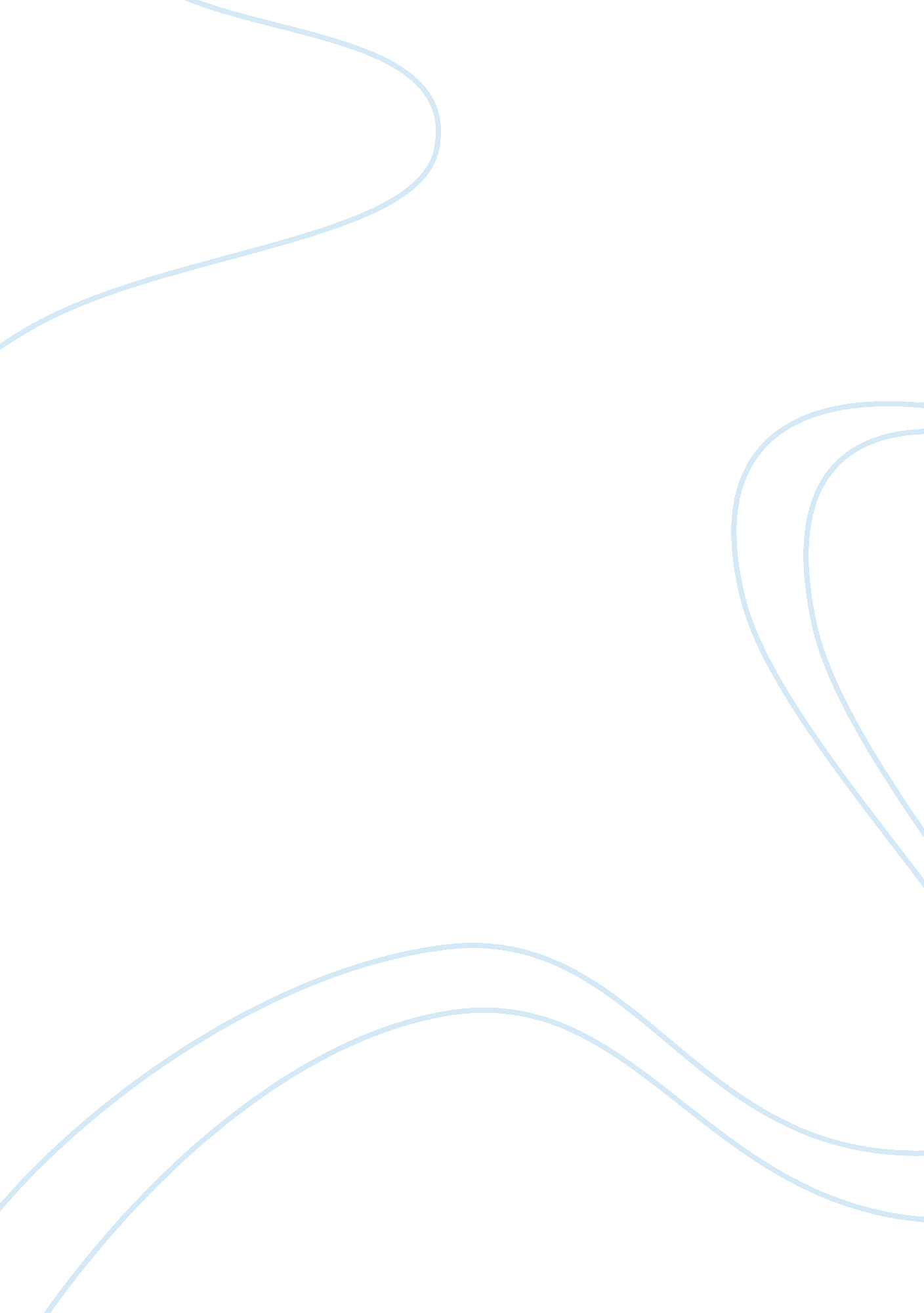 Nuclear technologyTechnology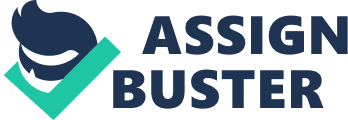 One question that has caused a great deal of controversy over the years is nucleartechnology. Although it offers a number of advantages in world peace and green power, it is also a dangerous technology. In this essay I intend to show how these benefits outweigh that disadvantage. The opponents of nuclear power generally base their arguments on the danger it represents to the world. There are two main dangers: the risk of nuclear warfare and the nuclear disasters. If one thinks about Chernobyl, it is easy to understand why people are worried about nuclear power, as it can cause major suffering. There are, however, two good reasons for believing that nuclear technology is generally advantageous. The first of these is that there has not been a major world conflict since the invention of nuclear weapons. While there have been wars, they have not been on the same scale as the Second World War. It is possible to say that the world is a safer place because of nuclear weapons. The other most significant benefit relates to theenvironment. Perhaps the greatest danger facing our world today is a combination ofglobal warmingand the greenhouse effect. This danger is caused partly by burning fossil fuels which leads to our polluted atmosphere. Nuclear power, however, is a much greener alternative which does not have such negative effects. Furthermore, in the last 50 years there have not been too many nuclear disasters and many experts claim that it is in fact a safe technology. In conclusion I would say that nuclear technology is better than the current alternatives. However, I also believe we should keep looking for ways to make it safer. 